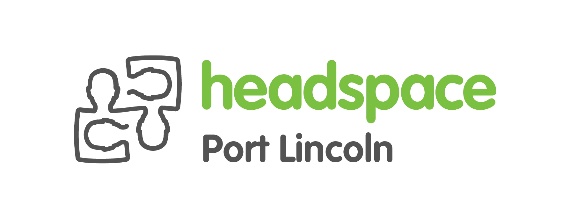 headspace Port Lincoln Referral formYOUNG PERSON DETAILSName:Preferred Name:Date of Birth:Age:GenderMale      Female  OtherAddress:Phone: Email:SMS reminders? Y                                N Preferred contact number:Aboriginal   Torres Strait Islander Other………………………Cultural Identity:Language:Best method of contact:Mobile: Email: Does the young person consent to the referral?                       Yes                        NoIf under 16, does a parent or carer consent to the referral?   Yes                        No       Caregiver 1: ___________________________   Caregiver 2: _____________________________________Involvement of significant other?  Yes                   No                  Who: _______________________________**EMERGENCY CONTACT (REQUIREMENT)Name:                                                         Phone:                                   Relationship to Young Person:        Does the young person consent to the referral?                       Yes                        NoIf under 16, does a parent or carer consent to the referral?   Yes                        No       Caregiver 1: ___________________________   Caregiver 2: _____________________________________Involvement of significant other?  Yes                   No                  Who: _______________________________**EMERGENCY CONTACT (REQUIREMENT)Name:                                                         Phone:                                   Relationship to Young Person:        Does the young person consent to the referral?                       Yes                        NoIf under 16, does a parent or carer consent to the referral?   Yes                        No       Caregiver 1: ___________________________   Caregiver 2: _____________________________________Involvement of significant other?  Yes                   No                  Who: _______________________________**EMERGENCY CONTACT (REQUIREMENT)Name:                                                         Phone:                                   Relationship to Young Person:        REFERRER DETAILSNamePhoneFaxEmailAddressOrganisationRelationship to young personDOES THE YOUNG PERSON HAVE AN EXISTING GP?  Yes            No              Mental Health Treatment Plan DOES THE YOUNG PERSON HAVE AN EXISTING GP?  Yes            No              Mental Health Treatment Plan DOES THE YOUNG PERSON HAVE AN EXISTING GP?  Yes            No              Mental Health Treatment Plan GP NameSurgeryPhonePRESENTING ISSUES: (this must be completed)Mental Health  ___________________________________________________________________________Physical Health  __________________________________________________________________________Sexual Health  ____________________________________________________________________________Family  __________________________________________________________________________________Relationships  ____________________________________________________________________________School/ work  ____________________________________________________________________________Accommodation  _________________________________________________________________________Justice issues  ____________________________________________________________________________Drug & Alcohol  ___________________________________________________________________________Other  __________________________________________________________________________________PRESENTING ISSUES: (this must be completed)Mental Health  ___________________________________________________________________________Physical Health  __________________________________________________________________________Sexual Health  ____________________________________________________________________________Family  __________________________________________________________________________________Relationships  ____________________________________________________________________________School/ work  ____________________________________________________________________________Accommodation  _________________________________________________________________________Justice issues  ____________________________________________________________________________Drug & Alcohol  ___________________________________________________________________________Other  __________________________________________________________________________________PRESENTING ISSUES: (this must be completed)Mental Health  ___________________________________________________________________________Physical Health  __________________________________________________________________________Sexual Health  ____________________________________________________________________________Family  __________________________________________________________________________________Relationships  ____________________________________________________________________________School/ work  ____________________________________________________________________________Accommodation  _________________________________________________________________________Justice issues  ____________________________________________________________________________Drug & Alcohol  ___________________________________________________________________________Other  __________________________________________________________________________________RISK FACTORSRISK FACTORSRISK FACTORSRisk to self                   Yes           No                                                    Risk to others          Yes             NoHistory of self harm   Yes           No                                                    Suicidal ideation     Yes             No  Intent/ Plan                 Yes           No Management Plan: Risk to self                   Yes           No                                                    Risk to others          Yes             NoHistory of self harm   Yes           No                                                    Suicidal ideation     Yes             No  Intent/ Plan                 Yes           No Management Plan: Risk to self                   Yes           No                                                    Risk to others          Yes             NoHistory of self harm   Yes           No                                                    Suicidal ideation     Yes             No  Intent/ Plan                 Yes           No Management Plan: YOUNG PERSON SUPPORTS & STRENGTHSYOUNG PERSON SUPPORTS & STRENGTHSYOUNG PERSON SUPPORTS & STRENGTHSDoes the young person receive support from other agencies?  Yes            No   Please list the agencies:  ____________________________________________& Others (family, friends)                                            ____________________________________________                                            ____________________________________________Strengths:                         ____________________________________________                                           _____________________________________________Does the young person receive support from other agencies?  Yes            No   Please list the agencies:  ____________________________________________& Others (family, friends)                                            ____________________________________________                                            ____________________________________________Strengths:                         ____________________________________________                                           _____________________________________________Does the young person receive support from other agencies?  Yes            No   Please list the agencies:  ____________________________________________& Others (family, friends)                                            ____________________________________________                                            ____________________________________________Strengths:                         ____________________________________________                                           _____________________________________________YOUNG PERSON AND CARER CONSENT FOR REFERRAL AND INFORMATIONYOUNG PERSON AND CARER CONSENT FOR REFERRAL AND INFORMATIONYOUNG PERSON AND CARER CONSENT FOR REFERRAL AND INFORMATIONI (young person)____________________ being 16 years or older agree to be referred to and engage in services at headspace Port Lincoln and give my permission for (referrers name) __________________ to provide and receive written and verbal information from headspace Port Lincoln for the purpose of the referral.I (carer) _____________________ agree for (young person under the age of 16) _____________________ to be referred to and engage in services at headspace Port Lincoln and for information to be shared as above.Young person signature………………………………………………   DateCarer signature……………………………………………………………   DateReferrer signature……………………………………………………….   DateI (young person)____________________ being 16 years or older agree to be referred to and engage in services at headspace Port Lincoln and give my permission for (referrers name) __________________ to provide and receive written and verbal information from headspace Port Lincoln for the purpose of the referral.I (carer) _____________________ agree for (young person under the age of 16) _____________________ to be referred to and engage in services at headspace Port Lincoln and for information to be shared as above.Young person signature………………………………………………   DateCarer signature……………………………………………………………   DateReferrer signature……………………………………………………….   DateI (young person)____________________ being 16 years or older agree to be referred to and engage in services at headspace Port Lincoln and give my permission for (referrers name) __________________ to provide and receive written and verbal information from headspace Port Lincoln for the purpose of the referral.I (carer) _____________________ agree for (young person under the age of 16) _____________________ to be referred to and engage in services at headspace Port Lincoln and for information to be shared as above.Young person signature………………………………………………   DateCarer signature……………………………………………………………   DateReferrer signature……………………………………………………….   DateREFERRAL OUTCOME (office use only)REFERRAL OUTCOME (office use only)REFERRAL OUTCOME (office use only)Eligible for headspace services?    Yes              No            Rationale: _________________________________Referrer notified : _______________________________________________________________________Referred to other service: _________________________________________________________________Appointment date & time:  _____________________________ Worker:  ___________________________Actions Required:  ________________________________________________________________________Eligible for headspace services?    Yes              No            Rationale: _________________________________Referrer notified : _______________________________________________________________________Referred to other service: _________________________________________________________________Appointment date & time:  _____________________________ Worker:  ___________________________Actions Required:  ________________________________________________________________________Eligible for headspace services?    Yes              No            Rationale: _________________________________Referrer notified : _______________________________________________________________________Referred to other service: _________________________________________________________________Appointment date & time:  _____________________________ Worker:  ___________________________Actions Required:  ________________________________________________________________________Please complete referral and fax to headspace Port Lincoln on 8641 4399 or email to headspacepl@cobh.org.auPlease complete referral and fax to headspace Port Lincoln on 8641 4399 or email to headspacepl@cobh.org.auPlease complete referral and fax to headspace Port Lincoln on 8641 4399 or email to headspacepl@cobh.org.au